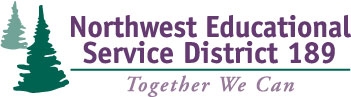 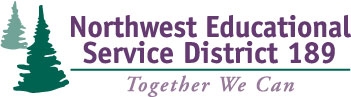 AgendaHow can we support our teachers and programs to improve achievement of all our students?What do we need to know about current initiatives?  What dates are on the horizon which require our attention? How can we support each other?How will I use what I learned to do my work?TOPICRESOURCESDetermining our focus for next yearAs we conclude our scheduled HiCap meetings for 2014-15, we take a look at next school year. What should our focus be, and where do you want to go?Kathy“Program Evaluation: A Self-Study Process” with Dr. Gail Hanninen, Education ConsultantPowerPointHiCap Program Planning GuideNAGC PreK-Gr. 12 Gifted Programming StandardsHighly Capable Program SurveysGuiding Questions for Plan DiscussionAction Plan TemplateUpcoming PD opportunitiesSummer HiCap class, 
June 17-18Summer PD 2015